Strana:  1 z 1111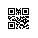 Strana:  1 z 1111Odběratel:Odběratel:Odběratel:Odběratel:Odběratel:Odběratel:Odběratel:Odběratel:Odběratel:Odběratel:Odběratel:Odběratel:Ústav živočišné fyziologie a genetiky AV ČR, v.v.i.
Rumburská 89
277 21 LIBĚCHOV
Česká republikaÚstav živočišné fyziologie a genetiky AV ČR, v.v.i.
Rumburská 89
277 21 LIBĚCHOV
Česká republikaÚstav živočišné fyziologie a genetiky AV ČR, v.v.i.
Rumburská 89
277 21 LIBĚCHOV
Česká republikaÚstav živočišné fyziologie a genetiky AV ČR, v.v.i.
Rumburská 89
277 21 LIBĚCHOV
Česká republikaÚstav živočišné fyziologie a genetiky AV ČR, v.v.i.
Rumburská 89
277 21 LIBĚCHOV
Česká republikaÚstav živočišné fyziologie a genetiky AV ČR, v.v.i.
Rumburská 89
277 21 LIBĚCHOV
Česká republikaÚstav živočišné fyziologie a genetiky AV ČR, v.v.i.
Rumburská 89
277 21 LIBĚCHOV
Česká republikaÚstav živočišné fyziologie a genetiky AV ČR, v.v.i.
Rumburská 89
277 21 LIBĚCHOV
Česká republikaÚstav živočišné fyziologie a genetiky AV ČR, v.v.i.
Rumburská 89
277 21 LIBĚCHOV
Česká republikaÚstav živočišné fyziologie a genetiky AV ČR, v.v.i.
Rumburská 89
277 21 LIBĚCHOV
Česká republikaÚstav živočišné fyziologie a genetiky AV ČR, v.v.i.
Rumburská 89
277 21 LIBĚCHOV
Česká republikaÚstav živočišné fyziologie a genetiky AV ČR, v.v.i.
Rumburská 89
277 21 LIBĚCHOV
Česká republikaPID:PID:PID:PID:PID:PID:PID:Odběratel:Odběratel:Odběratel:Odběratel:Odběratel:Odběratel:Ústav živočišné fyziologie a genetiky AV ČR, v.v.i.
Rumburská 89
277 21 LIBĚCHOV
Česká republikaÚstav živočišné fyziologie a genetiky AV ČR, v.v.i.
Rumburská 89
277 21 LIBĚCHOV
Česká republikaÚstav živočišné fyziologie a genetiky AV ČR, v.v.i.
Rumburská 89
277 21 LIBĚCHOV
Česká republikaÚstav živočišné fyziologie a genetiky AV ČR, v.v.i.
Rumburská 89
277 21 LIBĚCHOV
Česká republikaÚstav živočišné fyziologie a genetiky AV ČR, v.v.i.
Rumburská 89
277 21 LIBĚCHOV
Česká republikaÚstav živočišné fyziologie a genetiky AV ČR, v.v.i.
Rumburská 89
277 21 LIBĚCHOV
Česká republikaÚstav živočišné fyziologie a genetiky AV ČR, v.v.i.
Rumburská 89
277 21 LIBĚCHOV
Česká republikaÚstav živočišné fyziologie a genetiky AV ČR, v.v.i.
Rumburská 89
277 21 LIBĚCHOV
Česká republikaÚstav živočišné fyziologie a genetiky AV ČR, v.v.i.
Rumburská 89
277 21 LIBĚCHOV
Česká republikaÚstav živočišné fyziologie a genetiky AV ČR, v.v.i.
Rumburská 89
277 21 LIBĚCHOV
Česká republikaÚstav živočišné fyziologie a genetiky AV ČR, v.v.i.
Rumburská 89
277 21 LIBĚCHOV
Česká republikaÚstav živočišné fyziologie a genetiky AV ČR, v.v.i.
Rumburská 89
277 21 LIBĚCHOV
Česká republikaPID:PID:PID:PID:PID:PID:PID:0021320366/1000 0021320366/1000 Odběratel:Odběratel:Odběratel:Odběratel:Odběratel:Odběratel:Ústav živočišné fyziologie a genetiky AV ČR, v.v.i.
Rumburská 89
277 21 LIBĚCHOV
Česká republikaÚstav živočišné fyziologie a genetiky AV ČR, v.v.i.
Rumburská 89
277 21 LIBĚCHOV
Česká republikaÚstav živočišné fyziologie a genetiky AV ČR, v.v.i.
Rumburská 89
277 21 LIBĚCHOV
Česká republikaÚstav živočišné fyziologie a genetiky AV ČR, v.v.i.
Rumburská 89
277 21 LIBĚCHOV
Česká republikaÚstav živočišné fyziologie a genetiky AV ČR, v.v.i.
Rumburská 89
277 21 LIBĚCHOV
Česká republikaÚstav živočišné fyziologie a genetiky AV ČR, v.v.i.
Rumburská 89
277 21 LIBĚCHOV
Česká republikaÚstav živočišné fyziologie a genetiky AV ČR, v.v.i.
Rumburská 89
277 21 LIBĚCHOV
Česká republikaÚstav živočišné fyziologie a genetiky AV ČR, v.v.i.
Rumburská 89
277 21 LIBĚCHOV
Česká republikaÚstav živočišné fyziologie a genetiky AV ČR, v.v.i.
Rumburská 89
277 21 LIBĚCHOV
Česká republikaÚstav živočišné fyziologie a genetiky AV ČR, v.v.i.
Rumburská 89
277 21 LIBĚCHOV
Česká republikaÚstav živočišné fyziologie a genetiky AV ČR, v.v.i.
Rumburská 89
277 21 LIBĚCHOV
Česká republikaÚstav živočišné fyziologie a genetiky AV ČR, v.v.i.
Rumburská 89
277 21 LIBĚCHOV
Česká republikaPID:PID:PID:PID:PID:PID:PID:0021320366/1000 0021320366/1000 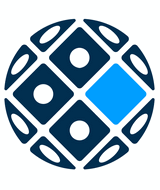 Ústav živočišné fyziologie a genetiky AV ČR, v.v.i.
Rumburská 89
277 21 LIBĚCHOV
Česká republikaÚstav živočišné fyziologie a genetiky AV ČR, v.v.i.
Rumburská 89
277 21 LIBĚCHOV
Česká republikaÚstav živočišné fyziologie a genetiky AV ČR, v.v.i.
Rumburská 89
277 21 LIBĚCHOV
Česká republikaÚstav živočišné fyziologie a genetiky AV ČR, v.v.i.
Rumburská 89
277 21 LIBĚCHOV
Česká republikaÚstav živočišné fyziologie a genetiky AV ČR, v.v.i.
Rumburská 89
277 21 LIBĚCHOV
Česká republikaÚstav živočišné fyziologie a genetiky AV ČR, v.v.i.
Rumburská 89
277 21 LIBĚCHOV
Česká republikaÚstav živočišné fyziologie a genetiky AV ČR, v.v.i.
Rumburská 89
277 21 LIBĚCHOV
Česká republikaÚstav živočišné fyziologie a genetiky AV ČR, v.v.i.
Rumburská 89
277 21 LIBĚCHOV
Česká republikaÚstav živočišné fyziologie a genetiky AV ČR, v.v.i.
Rumburská 89
277 21 LIBĚCHOV
Česká republikaÚstav živočišné fyziologie a genetiky AV ČR, v.v.i.
Rumburská 89
277 21 LIBĚCHOV
Česká republikaÚstav živočišné fyziologie a genetiky AV ČR, v.v.i.
Rumburská 89
277 21 LIBĚCHOV
Česká republikaÚstav živočišné fyziologie a genetiky AV ČR, v.v.i.
Rumburská 89
277 21 LIBĚCHOV
Česká republikaSmlouva:Smlouva:Smlouva:Smlouva:Smlouva:Smlouva:Smlouva:0021320366/1000 0021320366/1000 Ústav živočišné fyziologie a genetiky AV ČR, v.v.i.
Rumburská 89
277 21 LIBĚCHOV
Česká republikaÚstav živočišné fyziologie a genetiky AV ČR, v.v.i.
Rumburská 89
277 21 LIBĚCHOV
Česká republikaÚstav živočišné fyziologie a genetiky AV ČR, v.v.i.
Rumburská 89
277 21 LIBĚCHOV
Česká republikaÚstav živočišné fyziologie a genetiky AV ČR, v.v.i.
Rumburská 89
277 21 LIBĚCHOV
Česká republikaÚstav živočišné fyziologie a genetiky AV ČR, v.v.i.
Rumburská 89
277 21 LIBĚCHOV
Česká republikaÚstav živočišné fyziologie a genetiky AV ČR, v.v.i.
Rumburská 89
277 21 LIBĚCHOV
Česká republikaÚstav živočišné fyziologie a genetiky AV ČR, v.v.i.
Rumburská 89
277 21 LIBĚCHOV
Česká republikaÚstav živočišné fyziologie a genetiky AV ČR, v.v.i.
Rumburská 89
277 21 LIBĚCHOV
Česká republikaÚstav živočišné fyziologie a genetiky AV ČR, v.v.i.
Rumburská 89
277 21 LIBĚCHOV
Česká republikaÚstav živočišné fyziologie a genetiky AV ČR, v.v.i.
Rumburská 89
277 21 LIBĚCHOV
Česká republikaÚstav živočišné fyziologie a genetiky AV ČR, v.v.i.
Rumburská 89
277 21 LIBĚCHOV
Česká republikaÚstav živočišné fyziologie a genetiky AV ČR, v.v.i.
Rumburská 89
277 21 LIBĚCHOV
Česká republika0021320366/1000 0021320366/1000 Ústav živočišné fyziologie a genetiky AV ČR, v.v.i.
Rumburská 89
277 21 LIBĚCHOV
Česká republikaÚstav živočišné fyziologie a genetiky AV ČR, v.v.i.
Rumburská 89
277 21 LIBĚCHOV
Česká republikaÚstav živočišné fyziologie a genetiky AV ČR, v.v.i.
Rumburská 89
277 21 LIBĚCHOV
Česká republikaÚstav živočišné fyziologie a genetiky AV ČR, v.v.i.
Rumburská 89
277 21 LIBĚCHOV
Česká republikaÚstav živočišné fyziologie a genetiky AV ČR, v.v.i.
Rumburská 89
277 21 LIBĚCHOV
Česká republikaÚstav živočišné fyziologie a genetiky AV ČR, v.v.i.
Rumburská 89
277 21 LIBĚCHOV
Česká republikaÚstav živočišné fyziologie a genetiky AV ČR, v.v.i.
Rumburská 89
277 21 LIBĚCHOV
Česká republikaÚstav živočišné fyziologie a genetiky AV ČR, v.v.i.
Rumburská 89
277 21 LIBĚCHOV
Česká republikaÚstav živočišné fyziologie a genetiky AV ČR, v.v.i.
Rumburská 89
277 21 LIBĚCHOV
Česká republikaÚstav živočišné fyziologie a genetiky AV ČR, v.v.i.
Rumburská 89
277 21 LIBĚCHOV
Česká republikaÚstav živočišné fyziologie a genetiky AV ČR, v.v.i.
Rumburská 89
277 21 LIBĚCHOV
Česká republikaÚstav živočišné fyziologie a genetiky AV ČR, v.v.i.
Rumburská 89
277 21 LIBĚCHOV
Česká republikaČíslo účtu:Číslo účtu:Číslo účtu:Číslo účtu:Číslo účtu:Číslo účtu:Číslo účtu:19-8264720227/010019-8264720227/010019-8264720227/010019-8264720227/010019-8264720227/010019-8264720227/01000021320366/1000 0021320366/1000 Ústav živočišné fyziologie a genetiky AV ČR, v.v.i.
Rumburská 89
277 21 LIBĚCHOV
Česká republikaÚstav živočišné fyziologie a genetiky AV ČR, v.v.i.
Rumburská 89
277 21 LIBĚCHOV
Česká republikaÚstav živočišné fyziologie a genetiky AV ČR, v.v.i.
Rumburská 89
277 21 LIBĚCHOV
Česká republikaÚstav živočišné fyziologie a genetiky AV ČR, v.v.i.
Rumburská 89
277 21 LIBĚCHOV
Česká republikaÚstav živočišné fyziologie a genetiky AV ČR, v.v.i.
Rumburská 89
277 21 LIBĚCHOV
Česká republikaÚstav živočišné fyziologie a genetiky AV ČR, v.v.i.
Rumburská 89
277 21 LIBĚCHOV
Česká republikaÚstav živočišné fyziologie a genetiky AV ČR, v.v.i.
Rumburská 89
277 21 LIBĚCHOV
Česká republikaÚstav živočišné fyziologie a genetiky AV ČR, v.v.i.
Rumburská 89
277 21 LIBĚCHOV
Česká republikaÚstav živočišné fyziologie a genetiky AV ČR, v.v.i.
Rumburská 89
277 21 LIBĚCHOV
Česká republikaÚstav živočišné fyziologie a genetiky AV ČR, v.v.i.
Rumburská 89
277 21 LIBĚCHOV
Česká republikaÚstav živočišné fyziologie a genetiky AV ČR, v.v.i.
Rumburská 89
277 21 LIBĚCHOV
Česká republikaÚstav živočišné fyziologie a genetiky AV ČR, v.v.i.
Rumburská 89
277 21 LIBĚCHOV
Česká republikaPeněžní ústav:Peněžní ústav:Peněžní ústav:Peněžní ústav:Peněžní ústav:Peněžní ústav:Peněžní ústav:Komerční banka, a.s.Komerční banka, a.s.Komerční banka, a.s.Komerční banka, a.s.Komerční banka, a.s.Komerční banka, a.s.0021320366/1000 0021320366/1000 Ústav živočišné fyziologie a genetiky AV ČR, v.v.i.
Rumburská 89
277 21 LIBĚCHOV
Česká republikaÚstav živočišné fyziologie a genetiky AV ČR, v.v.i.
Rumburská 89
277 21 LIBĚCHOV
Česká republikaÚstav živočišné fyziologie a genetiky AV ČR, v.v.i.
Rumburská 89
277 21 LIBĚCHOV
Česká republikaÚstav živočišné fyziologie a genetiky AV ČR, v.v.i.
Rumburská 89
277 21 LIBĚCHOV
Česká republikaÚstav živočišné fyziologie a genetiky AV ČR, v.v.i.
Rumburská 89
277 21 LIBĚCHOV
Česká republikaÚstav živočišné fyziologie a genetiky AV ČR, v.v.i.
Rumburská 89
277 21 LIBĚCHOV
Česká republikaÚstav živočišné fyziologie a genetiky AV ČR, v.v.i.
Rumburská 89
277 21 LIBĚCHOV
Česká republikaÚstav živočišné fyziologie a genetiky AV ČR, v.v.i.
Rumburská 89
277 21 LIBĚCHOV
Česká republikaÚstav živočišné fyziologie a genetiky AV ČR, v.v.i.
Rumburská 89
277 21 LIBĚCHOV
Česká republikaÚstav živočišné fyziologie a genetiky AV ČR, v.v.i.
Rumburská 89
277 21 LIBĚCHOV
Česká republikaÚstav živočišné fyziologie a genetiky AV ČR, v.v.i.
Rumburská 89
277 21 LIBĚCHOV
Česká republikaÚstav živočišné fyziologie a genetiky AV ČR, v.v.i.
Rumburská 89
277 21 LIBĚCHOV
Česká republika0021320366/1000 0021320366/1000 0021320366/1000 0021320366/1000 Dodavatel:Dodavatel:Dodavatel:Dodavatel:Dodavatel:Dodavatel:Dodavatel:Dodavatel:0021320366/1000 0021320366/1000 DIČ:DIČ:DIČ:CZ67985904CZ67985904CZ67985904CZ67985904Dodavatel:Dodavatel:Dodavatel:Dodavatel:Dodavatel:Dodavatel:Dodavatel:Dodavatel:0021320366/1000 0021320366/1000 DIČ:DIČ:DIČ:CZ67985904CZ67985904CZ67985904CZ67985904IČ:IČ:05752833057528330575283305752833057528330575283305752833DIČ:DIČ:CZ05752833CZ05752833CZ05752833CZ057528330021320366/1000 0021320366/1000 IČ:IČ:IČ:67985904679859046798590467985904IČ:IČ:05752833057528330575283305752833057528330575283305752833DIČ:DIČ:CZ05752833CZ05752833CZ05752833CZ057528330021320366/1000 0021320366/1000 IČ:IČ:IČ:679859046798590467985904679859040021320366/1000 0021320366/1000 IČ:IČ:IČ:679859046798590467985904679859040021320366/1000 0021320366/1000 IČ:IČ:IČ:679859046798590467985904679859040021320366/1000 0021320366/1000 0021320366/1000 0021320366/1000 Konečný příjemce:Konečný příjemce:Konečný příjemce:Konečný příjemce:Konečný příjemce:Konečný příjemce:Konečný příjemce:Konečný příjemce:Konečný příjemce:Konečný příjemce:Konečný příjemce:Konečný příjemce:Konečný příjemce:0021320366/1000 0021320366/1000 0021320366/1000 0021320366/1000 0021320366/1000 0021320366/1000 Platnost objednávky do:Platnost objednávky do:Platnost objednávky do:Platnost objednávky do:Platnost objednávky do:Platnost objednávky do:Platnost objednávky do:Platnost objednávky do:Platnost objednávky do:31.12.202131.12.202131.12.202131.12.2021Termín dodání:Termín dodání:Termín dodání:Termín dodání:Termín dodání:Termín dodání:Termín dodání:14.06.202114.06.202114.06.202114.06.2021Forma úhrady:Forma úhrady:Forma úhrady:Forma úhrady:Forma úhrady:Forma úhrady:Forma úhrady:PříkazemPříkazemPříkazemPříkazemForma úhrady:Forma úhrady:Forma úhrady:Forma úhrady:Forma úhrady:Forma úhrady:Forma úhrady:PříkazemPříkazemPříkazemPříkazemForma úhrady:Forma úhrady:Forma úhrady:Forma úhrady:Forma úhrady:Forma úhrady:Forma úhrady:PříkazemPříkazemPříkazemPříkazemTermín úhrady:Termín úhrady:Termín úhrady:Termín úhrady:Termín úhrady:Termín úhrady:Termín úhrady:Při fakturaci vždy uvádějte číslo objednávky.
Při fakturaci vždy uvádějte číslo objednávky.
Při fakturaci vždy uvádějte číslo objednávky.
Při fakturaci vždy uvádějte číslo objednávky.
Při fakturaci vždy uvádějte číslo objednávky.
Při fakturaci vždy uvádějte číslo objednávky.
Při fakturaci vždy uvádějte číslo objednávky.
Při fakturaci vždy uvádějte číslo objednávky.
Při fakturaci vždy uvádějte číslo objednávky.
Při fakturaci vždy uvádějte číslo objednávky.
Při fakturaci vždy uvádějte číslo objednávky.
Při fakturaci vždy uvádějte číslo objednávky.
Při fakturaci vždy uvádějte číslo objednávky.
Při fakturaci vždy uvádějte číslo objednávky.
Při fakturaci vždy uvádějte číslo objednávky.
Při fakturaci vždy uvádějte číslo objednávky.
Při fakturaci vždy uvádějte číslo objednávky.
Při fakturaci vždy uvádějte číslo objednávky.
Při fakturaci vždy uvádějte číslo objednávky.
Při fakturaci vždy uvádějte číslo objednávky.
Při fakturaci vždy uvádějte číslo objednávky.
Při fakturaci vždy uvádějte číslo objednávky.
Při fakturaci vždy uvádějte číslo objednávky.
Při fakturaci vždy uvádějte číslo objednávky.
Při fakturaci vždy uvádějte číslo objednávky.
Při fakturaci vždy uvádějte číslo objednávky.
Při fakturaci vždy uvádějte číslo objednávky.
Při fakturaci vždy uvádějte číslo objednávky.
Při fakturaci vždy uvádějte číslo objednávky.
Při fakturaci vždy uvádějte číslo objednávky.
Při fakturaci vždy uvádějte číslo objednávky.
Při fakturaci vždy uvádějte číslo objednávky.
Položkový rozpis:Položkový rozpis:Položkový rozpis:Položkový rozpis:Položkový rozpis:Položkový rozpis:Položkový rozpis:Položkový rozpis:Položkový rozpis:Položkový rozpis:Položkový rozpis:Položkový rozpis:Položkový rozpis:Položkový rozpis:Položkový rozpis:Položkový rozpis:Položkový rozpis:Položkový rozpis:Položkový rozpis:Položkový rozpis:Položkový rozpis:Položkový rozpis:Položkový rozpis:Položkový rozpis:Položkový rozpis:Položkový rozpis:Položkový rozpis:Položkový rozpis:Položkový rozpis:Položkový rozpis:Položkový rozpis:Položkový rozpis:PoložkaPoložkaPoložkaPoložkaPoložkaPoložkaPoložkaPoložkaPoložkaPoložkaPoložkaPoložkaPoložkaPoložkaPoložkaPoložkaPoložkaPoložkaPoložkaPoložkaPoložkaPoložkaPoložkaPoložkaPoložkaPoložkaPoložkaPoložkaPoložkaPoložkaPoložkaPoložkaMnožstvíMnožstvíMnožstvíMJMJMJMJMJMJCena/MJ bez DPHCena/MJ bez DPHCena/MJ bez DPHCena/MJ bez DPHCena/MJ bez DPHCena/MJ bez DPHCena/MJ bez DPHCelkem bez DPHCelkem bez DPHCelkem bez DPHCelkem bez DPHCelkem bez DPHCelkem bez DPHCelkem bez DPHCelkem bez DPHA bioinformatics service fee for probe designA bioinformatics service fee for probe designA bioinformatics service fee for probe designA bioinformatics service fee for probe designA bioinformatics service fee for probe designA bioinformatics service fee for probe designA bioinformatics service fee for probe designA bioinformatics service fee for probe designA bioinformatics service fee for probe designA bioinformatics service fee for probe designA bioinformatics service fee for probe designA bioinformatics service fee for probe designA bioinformatics service fee for probe designA bioinformatics service fee for probe designA bioinformatics service fee for probe designA bioinformatics service fee for probe designA bioinformatics service fee for probe designA bioinformatics service fee for probe designA bioinformatics service fee for probe designA bioinformatics service fee for probe designA bioinformatics service fee for probe designA bioinformatics service fee for probe designA bioinformatics service fee for probe designA bioinformatics service fee for probe designA bioinformatics service fee for probe designA bioinformatics service fee for probe designA bioinformatics service fee for probe designA bioinformatics service fee for probe designA bioinformatics service fee for probe designA bioinformatics service fee for probe designA bioinformatics service fee for probe designA bioinformatics service fee for probe designRNAscope ProbeRNAscope ProbeRNAscope ProbeRNAscope ProbeRNAscope ProbeRNAscope ProbeRNAscope ProbeRNAscope ProbeRNAscope ProbeRNAscope ProbeRNAscope ProbeRNAscope ProbeRNAscope ProbeRNAscope ProbeRNAscope ProbeRNAscope ProbeRNAscope ProbeRNAscope ProbeRNAscope ProbeRNAscope ProbeRNAscope ProbeRNAscope ProbeRNAscope ProbeRNAscope ProbeRNAscope ProbeRNAscope ProbeRNAscope ProbeRNAscope ProbeRNAscope ProbeRNAscope ProbeRNAscope ProbeRNAscope ProbeNabídka: Q - 221512Nabídka: Q - 221512Nabídka: Q - 221512Nabídka: Q - 221512Nabídka: Q - 221512Nabídka: Q - 221512Nabídka: Q - 221512Nabídka: Q - 221512Nabídka: Q - 221512Nabídka: Q - 221512Nabídka: Q - 221512Nabídka: Q - 221512Nabídka: Q - 221512Nabídka: Q - 221512Nabídka: Q - 221512Nabídka: Q - 221512Nabídka: Q - 221512Nabídka: Q - 221512Nabídka: Q - 221512Nabídka: Q - 221512Nabídka: Q - 221512Nabídka: Q - 221512Nabídka: Q - 221512Nabídka: Q - 221512Nabídka: Q - 221512Nabídka: Q - 221512Nabídka: Q - 221512Nabídka: Q - 221512Nabídka: Q - 221512Nabídka: Q - 221512Nabídka: Q - 221512Nabídka: Q - 221512 Předpokládaná cena celkem (bez DPH): Předpokládaná cena celkem (bez DPH): Předpokládaná cena celkem (bez DPH): Předpokládaná cena celkem (bez DPH): Předpokládaná cena celkem (bez DPH): Předpokládaná cena celkem (bez DPH): Předpokládaná cena celkem (bez DPH): Předpokládaná cena celkem (bez DPH): Předpokládaná cena celkem (bez DPH): Předpokládaná cena celkem (bez DPH): Předpokládaná cena celkem (bez DPH): Předpokládaná cena celkem (bez DPH): Předpokládaná cena celkem (bez DPH): Předpokládaná cena celkem (bez DPH): Předpokládaná cena celkem (bez DPH): Předpokládaná cena celkem (bez DPH): Předpokládaná cena celkem (bez DPH): Předpokládaná cena celkem (bez DPH): Předpokládaná cena celkem (bez DPH): Předpokládaná cena celkem (bez DPH): Předpokládaná cena celkem (bez DPH): Předpokládaná cena celkem (bez DPH): Předpokládaná cena celkem (bez DPH): Předpokládaná cena celkem (bez DPH): Předpokládaná cena celkem (bez DPH): Předpokládaná cena celkem (bez DPH): Předpokládaná cena celkem (bez DPH): Předpokládaná cena celkem (bez DPH): Předpokládaná cena celkem (bez DPH): Předpokládaná cena celkem (bez DPH): Předpokládaná cena celkem (bez DPH): Předpokládaná cena celkem (bez DPH): Předpokládaná cena celkem (bez DPH): Předpokládaná cena celkem (bez DPH): Předpokládaná cena celkem (bez DPH): Předpokládaná cena celkem (bez DPH): Předpokládaná cena celkem (bez DPH): Předpokládaná cena celkem (bez DPH): Předpokládaná cena celkem (bez DPH): Předpokládaná cena celkem (bez DPH): Předpokládaná cena celkem (bez DPH): Předpokládaná cena celkem (bez DPH): Předpokládaná cena celkem (bez DPH): Předpokládaná cena celkem (bez DPH): Předpokládaná cena celkem (bez DPH): Předpokládaná cena celkem (bez DPH): Předpokládaná cena celkem (bez DPH): Předpokládaná cena celkem (bez DPH): Předpokládaná cena celkem (bez DPH): Předpokládaná cena celkem (bez DPH): Předpokládaná cena celkem (bez DPH): Předpokládaná cena celkem (bez DPH): Předpokládaná cena celkem (bez DPH): Předpokládaná cena celkem (bez DPH): Předpokládaná cena celkem (bez DPH): Předpokládaná cena celkem (bez DPH): Předpokládaná cena celkem (bez DPH):Datum vystavení:Datum vystavení:Datum vystavení:Datum vystavení:Datum vystavení:Datum vystavení:Datum vystavení:Datum vystavení:Datum vystavení:31.05.202131.05.202131.05.2021Vystavil:
Olivová Tereza
E-mail: olivova@iapg.cas.cz
                                                                      ...................
                                                                          Razítko, podpisVystavil:
Olivová Tereza
E-mail: olivova@iapg.cas.cz
                                                                      ...................
                                                                          Razítko, podpisVystavil:
Olivová Tereza
E-mail: olivova@iapg.cas.cz
                                                                      ...................
                                                                          Razítko, podpisVystavil:
Olivová Tereza
E-mail: olivova@iapg.cas.cz
                                                                      ...................
                                                                          Razítko, podpisVystavil:
Olivová Tereza
E-mail: olivova@iapg.cas.cz
                                                                      ...................
                                                                          Razítko, podpisVystavil:
Olivová Tereza
E-mail: olivova@iapg.cas.cz
                                                                      ...................
                                                                          Razítko, podpisVystavil:
Olivová Tereza
E-mail: olivova@iapg.cas.cz
                                                                      ...................
                                                                          Razítko, podpisVystavil:
Olivová Tereza
E-mail: olivova@iapg.cas.cz
                                                                      ...................
                                                                          Razítko, podpisVystavil:
Olivová Tereza
E-mail: olivova@iapg.cas.cz
                                                                      ...................
                                                                          Razítko, podpisVystavil:
Olivová Tereza
E-mail: olivova@iapg.cas.cz
                                                                      ...................
                                                                          Razítko, podpisVystavil:
Olivová Tereza
E-mail: olivova@iapg.cas.cz
                                                                      ...................
                                                                          Razítko, podpisVystavil:
Olivová Tereza
E-mail: olivova@iapg.cas.cz
                                                                      ...................
                                                                          Razítko, podpisVystavil:
Olivová Tereza
E-mail: olivova@iapg.cas.cz
                                                                      ...................
                                                                          Razítko, podpisVystavil:
Olivová Tereza
E-mail: olivova@iapg.cas.cz
                                                                      ...................
                                                                          Razítko, podpisVystavil:
Olivová Tereza
E-mail: olivova@iapg.cas.cz
                                                                      ...................
                                                                          Razítko, podpisVystavil:
Olivová Tereza
E-mail: olivova@iapg.cas.cz
                                                                      ...................
                                                                          Razítko, podpisVystavil:
Olivová Tereza
E-mail: olivova@iapg.cas.cz
                                                                      ...................
                                                                          Razítko, podpisVystavil:
Olivová Tereza
E-mail: olivova@iapg.cas.cz
                                                                      ...................
                                                                          Razítko, podpisVystavil:
Olivová Tereza
E-mail: olivova@iapg.cas.cz
                                                                      ...................
                                                                          Razítko, podpisVystavil:
Olivová Tereza
E-mail: olivova@iapg.cas.cz
                                                                      ...................
                                                                          Razítko, podpisVystavil:
Olivová Tereza
E-mail: olivova@iapg.cas.cz
                                                                      ...................
                                                                          Razítko, podpisVystavil:
Olivová Tereza
E-mail: olivova@iapg.cas.cz
                                                                      ...................
                                                                          Razítko, podpisVystavil:
Olivová Tereza
E-mail: olivova@iapg.cas.cz
                                                                      ...................
                                                                          Razítko, podpisVystavil:
Olivová Tereza
E-mail: olivova@iapg.cas.cz
                                                                      ...................
                                                                          Razítko, podpisVystavil:
Olivová Tereza
E-mail: olivova@iapg.cas.cz
                                                                      ...................
                                                                          Razítko, podpisVystavil:
Olivová Tereza
E-mail: olivova@iapg.cas.cz
                                                                      ...................
                                                                          Razítko, podpisVystavil:
Olivová Tereza
E-mail: olivova@iapg.cas.cz
                                                                      ...................
                                                                          Razítko, podpisVystavil:
Olivová Tereza
E-mail: olivova@iapg.cas.cz
                                                                      ...................
                                                                          Razítko, podpisVystavil:
Olivová Tereza
E-mail: olivova@iapg.cas.cz
                                                                      ...................
                                                                          Razítko, podpisVystavil:
Olivová Tereza
E-mail: olivova@iapg.cas.cz
                                                                      ...................
                                                                          Razítko, podpisVystavil:
Olivová Tereza
E-mail: olivova@iapg.cas.cz
                                                                      ...................
                                                                          Razítko, podpisVystavil:
Olivová Tereza
E-mail: olivova@iapg.cas.cz
                                                                      ...................
                                                                          Razítko, podpisInterní údaje objednatele : 811000 \ 100 \ IGA Aleshkina \ 0900   Deník: 32 \ Neinvestice GAČR,AZV,IG,režieLABInterní údaje objednatele : 811000 \ 100 \ IGA Aleshkina \ 0900   Deník: 32 \ Neinvestice GAČR,AZV,IG,režieLABInterní údaje objednatele : 811000 \ 100 \ IGA Aleshkina \ 0900   Deník: 32 \ Neinvestice GAČR,AZV,IG,režieLABInterní údaje objednatele : 811000 \ 100 \ IGA Aleshkina \ 0900   Deník: 32 \ Neinvestice GAČR,AZV,IG,režieLABInterní údaje objednatele : 811000 \ 100 \ IGA Aleshkina \ 0900   Deník: 32 \ Neinvestice GAČR,AZV,IG,režieLABInterní údaje objednatele : 811000 \ 100 \ IGA Aleshkina \ 0900   Deník: 32 \ Neinvestice GAČR,AZV,IG,režieLABInterní údaje objednatele : 811000 \ 100 \ IGA Aleshkina \ 0900   Deník: 32 \ Neinvestice GAČR,AZV,IG,režieLABInterní údaje objednatele : 811000 \ 100 \ IGA Aleshkina \ 0900   Deník: 32 \ Neinvestice GAČR,AZV,IG,režieLABInterní údaje objednatele : 811000 \ 100 \ IGA Aleshkina \ 0900   Deník: 32 \ Neinvestice GAČR,AZV,IG,režieLABInterní údaje objednatele : 811000 \ 100 \ IGA Aleshkina \ 0900   Deník: 32 \ Neinvestice GAČR,AZV,IG,režieLABInterní údaje objednatele : 811000 \ 100 \ IGA Aleshkina \ 0900   Deník: 32 \ Neinvestice GAČR,AZV,IG,režieLABInterní údaje objednatele : 811000 \ 100 \ IGA Aleshkina \ 0900   Deník: 32 \ Neinvestice GAČR,AZV,IG,režieLABInterní údaje objednatele : 811000 \ 100 \ IGA Aleshkina \ 0900   Deník: 32 \ Neinvestice GAČR,AZV,IG,režieLABInterní údaje objednatele : 811000 \ 100 \ IGA Aleshkina \ 0900   Deník: 32 \ Neinvestice GAČR,AZV,IG,režieLABInterní údaje objednatele : 811000 \ 100 \ IGA Aleshkina \ 0900   Deník: 32 \ Neinvestice GAČR,AZV,IG,režieLABInterní údaje objednatele : 811000 \ 100 \ IGA Aleshkina \ 0900   Deník: 32 \ Neinvestice GAČR,AZV,IG,režieLABInterní údaje objednatele : 811000 \ 100 \ IGA Aleshkina \ 0900   Deník: 32 \ Neinvestice GAČR,AZV,IG,režieLABInterní údaje objednatele : 811000 \ 100 \ IGA Aleshkina \ 0900   Deník: 32 \ Neinvestice GAČR,AZV,IG,režieLABInterní údaje objednatele : 811000 \ 100 \ IGA Aleshkina \ 0900   Deník: 32 \ Neinvestice GAČR,AZV,IG,režieLABInterní údaje objednatele : 811000 \ 100 \ IGA Aleshkina \ 0900   Deník: 32 \ Neinvestice GAČR,AZV,IG,režieLABInterní údaje objednatele : 811000 \ 100 \ IGA Aleshkina \ 0900   Deník: 32 \ Neinvestice GAČR,AZV,IG,režieLABInterní údaje objednatele : 811000 \ 100 \ IGA Aleshkina \ 0900   Deník: 32 \ Neinvestice GAČR,AZV,IG,režieLABInterní údaje objednatele : 811000 \ 100 \ IGA Aleshkina \ 0900   Deník: 32 \ Neinvestice GAČR,AZV,IG,režieLABInterní údaje objednatele : 811000 \ 100 \ IGA Aleshkina \ 0900   Deník: 32 \ Neinvestice GAČR,AZV,IG,režieLABInterní údaje objednatele : 811000 \ 100 \ IGA Aleshkina \ 0900   Deník: 32 \ Neinvestice GAČR,AZV,IG,režieLABInterní údaje objednatele : 811000 \ 100 \ IGA Aleshkina \ 0900   Deník: 32 \ Neinvestice GAČR,AZV,IG,režieLABInterní údaje objednatele : 811000 \ 100 \ IGA Aleshkina \ 0900   Deník: 32 \ Neinvestice GAČR,AZV,IG,režieLABInterní údaje objednatele : 811000 \ 100 \ IGA Aleshkina \ 0900   Deník: 32 \ Neinvestice GAČR,AZV,IG,režieLABInterní údaje objednatele : 811000 \ 100 \ IGA Aleshkina \ 0900   Deník: 32 \ Neinvestice GAČR,AZV,IG,režieLABInterní údaje objednatele : 811000 \ 100 \ IGA Aleshkina \ 0900   Deník: 32 \ Neinvestice GAČR,AZV,IG,režieLABInterní údaje objednatele : 811000 \ 100 \ IGA Aleshkina \ 0900   Deník: 32 \ Neinvestice GAČR,AZV,IG,režieLAB